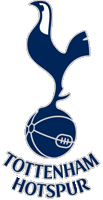 TOTTENHAM HOTSPUR SUPPORTERS SWEDENStyrelsemöte den 4 november 2015 kl. 20.30Närvarande: 	Johan Sjöström (ordförande)Robin NilssonGunnar PetersonThomas ErlandsonSverker Otterström (sekreterare)Mathias BridfeltStig HenrikssonPeter StrömFrånvarande: 	Robin Dronsfield1. Mötets öppnande  Johan öppnar mötet och tar ordförandeklubban. 2. Föregående protokoll Johan är inte nöjd med protokollet från det fysiska årsmötet i Göteborg utan bordlägger detta till nästa möte. Protokoll från årsmötet är ok för utskrift, signatur och publicering. Protokoll för konstituerande möte godkändes och är klart för publicering.3. Budget för marknadsföring (Sociala media och övrig annonsering) 15/16Förslag att budgetera 20.000 för marknadsföringsaktiviteter godkändes. Belopp över det ska upp till nytt beslut.4. Medlemskap 16/17Varje arbetsgrupp ska inför nästa möte ta fram konkreta förslag baserat på det som arbetades fram under det fysiska styrelsemötet i Göteborg på hur vi kan öka medlemsantalet.Medlemsgruppen ska ta fram ett frågeformulär på hemsidan för att undersöka vad medlemmar vill få ut av sitt medlemskap. Detta ska vara klart så fort som möjligt.Statistik från Erlandsson på vilka som förnyade förra året5. AmbassadörernaPeter J Borg har accepterat att ta ansvaret för ambassadörer runt om i landet som ska ansvara för matchsamlingar. Den första matchen som vi ska göra samlingar till är Tottenham – Chelsea 29/11. Ambassadörer som har utsetts är Fredrik Stockborg (Stockholm), Thomas Sjöström (Malmö/Skåne), Stefan Bengtsson (Kumla/Örebro), Peter J Borg (Enköping), Martin Karlehammar (Göteborg), Peter Kristoffersson (Borlänge/Dalarna).6. MedlemsmervärdetMathias ska återuppta samtal med Harrys angående rabatt till medlemmarna på deras 47 restauranger samt ta kontakt med Pitchers som har 15 restauranger. Mathias ska även prata med Stadium om rabatt mot uppvisande av medlemskort i THSS. 7. Följare på sociala mediaFacebook 7.219 (+45 sedan förra mötet)Twitter 6.421 (+677 sedan förra mötet)Instagram 3.811 (+406 sedan förra mötet)8. Mötesplattform kommande mötenIT gruppen tar fram förslag till nästa möte.9. ÖvrigtJohan: Medlemsutlottning av plats på THSS vårresa 2016? Styrelsen beslutar om att en utlottning i samband med jokerdragningen ska ske vid jul.Thomas: Intressant med utlottning via tävlingar på Instagram som Robin N har tagit upp tidigare. Styrelsen beslutar att Robin N har mandat att köra en tävling på Instagram med priser från den tidigare webshopen. I samband med utskick av vinsten skickar vi ett papper med inbetalningsuppgifter av medlemsavgift.Johan: Stor eloge till Michael Unnebo som tog fram förslag på mössorna som sålde slut på en dryg månad.Mathias: Vi kan köra en videofråga på Instagram till medlemmar som vi postar för att göra reklam för THSS. Vi kör en test på Arsenalsamlingen på Retro 8/11.Sverker: Resegruppen har funderat på hur vi kan förändra medlemsresorna i framtiden och har funderingar på att THSS ska välja ut en match och föreslå hotell där alla bor men att medlemmarna själva bokar sitt boende. THSS hjälper självklart till och bokar ifall det finns de som vill ha hjälp eller reser ensamma och inte har någon att dela dubbelrum med. Resegruppen tar fram ett mer detaljerat förslag till nästa möte.Stig: Viktigt att ta reda på vad medlemmarna tycker att det är för värde av att vara med i THSS.10. Nästa möte9 december 20:3011. Ordföranden avslutade mötet 22:05Vid protokolletSverker Otterström